Перечень документов, необходимых для деятельности ПМПК в части ГИА.Диагностико-консультативный процесс осуществляется в ПМПК в соответствии с действующим Положением о ПМПК.Родитель (законный представитель) предъявляет на ПМПК в соответствии с пунктом 15 Положения о ПМПК документ, удостоверяющий его личность, а также документы, подтверждающие полномочия по представлению интересов ребенка; заполняет согласие на обработку персональных данных своих и обследуемого ребенка (Приложение 2.14), а также заявление об обследовании (Приложение 2.3). Если обучающийся является совершеннолетним, он сам вправе заполнить заявление на проведение обследования (Приложение 2.4) и согласие на обработку данных (Приложение 2.17) Если родитель взаимодействует с ПМПК в режиме удаленного доступа, все документы могут представляться одновременно.Родителю (законному представителю) предъявляется список документов, необходимых для прохождения ПМПК с целью сдачи итогового сочинения (изложения) (11 кл.), ГИА-9, ГИА-11:- для лиц с ОВЗ - медицинское заключение (выписка) о состоянии здоровья и рекомендациях по организации образовательного процесса в государственных образовательных учреждениях для лиц с ограниченными возможностями здоровья с рекомендациями о создании специальных условий при проведении государственной итоговой аттестации в текущем учебном году - оригинал;- для детей-инвалидов, инвалидов - справка бюро МСЭ, действующая на время ГИА, ИПР (ИПРА) и медицинское заключение (выписка) о состоянии здоровья (Медицинское заключение предоставляется в случае необходимости условий, учитывающих состояние здоровья, особенности психофизического развития) и рекомендациях по организации образовательного процесса в государственных образовательных учреждениях для лиц с ограниченными возможностями здоровья - оригинал и копия;- свидетельство о рождении ребенка - оригинал и копия;- паспорт ребенка (при наличии) - оригинал и копия;- паспорт родителя (законного представителя) - оригинал и копия;- заключение (заключения) комиссии о результатах ранее проведенного обследования обучающегося (при наличии) - копия;- характеристика обучающегося, выданная образовательной организацией (для обучающихся образовательных организаций) (Приложение 2.8);- письменные работы обучающегося (при наличии).Обучающимся на дому необходимо дополнительно предоставить документы:- медицинское заключение с рекомендациями об обучении на дому в текущем учебном году (копия, заверенная руководителем образовательной организации);- приказ о переводе на обучение на дому в текущем учебном году (копия, заверенная руководителем образовательной организации).Обучающимся в медицинских организациях необходимо дополнительно медицинское заключение, подтверждающее нахождение в медицинской организации.Ребенок до 18 лет приходит на комиссию в сопровождении родителя (законного представителя).Приложение 2.3. ЗАЯВЛЕНИЕ
РОДИТЕЛЯ (ЗАКОННОГО ПРЕДСТАВИТЕЛЯ) ОБУЧАЮЩЕГОСЯ
НА ПРОВЕДЕНИЕ ОБСЛЕДОВАНИЯДо 18 лет                                                          Руководителю ПМПК                                    _______________________________________                                    от (Ф.И.О. полностью) ___________________                                    _______________________________________                                    _______________________________________                                    паспорт: _______________________________                                    выдан _________________________________                                    зарегистрированного(-ой) по адресу: _______                                    _______________________________________                                    контактный телефон: ____________________                                    _______________________________________ЗАЯВЛЕНИЕ    Прошу провести комплексное психолого-медико-педагогическое обследованиемоего ребенка _________________________________________________________________ (дата рождения) __________________________________ и предоставить заключение с рекомендациями по созданию специальных  условий сдачи ГИА за курс основного/среднего (нужное подчеркнуть) общего образования. ______________________                                                                                                                 (дата)_________________                        ________________________________________________       (подпись)                                                     (Ф.И.О. законного представителя)Приложение 2.4. ЗАЯВЛЕНИЕ ОБУЧАЮЩЕГОСЯ НА ПРОВЕДЕНИЕ ОБСЛЕДОВАНИЯ                                                                   С 18 лет                                                          Руководителю ПМПК                                    _______________________________________                                    от (Ф.И.О. полностью) ___________________                                    _______________________________________                                    _______________________________________                                    паспорт: _______________________________                                    выдан _________________________________                                    зарегистрированного(-ой) по адресу: _______                                    _______________________________________                                    контактный телефон: ____________________                                    _______________________________________ЗАЯВЛЕНИЕ    Прошу провести процедуру обследования для определения специальныхусловий сдачи ГИА за курс основного/среднего (нужное выбрать) общегообразования.                                                 __________________________                                                                                                                           (дата)                                _________________                        ________________________________________________        (подпись)                                                                        (Ф.И.О.)Приложение 2.5.ЗАЯВЛЕНИЕ
РОДИТЕЛЯ (ЗАКОННОГО ПРЕДСТАВИТЕЛЯ) ОБУЧАЮЩЕГОСЯ
ОБ ОРГАНИЗАЦИИ ГИА НА ДОМУ                                                          Руководителю ПМПК                                    _______________________________________                                    от (Ф.И.О. полностью) ___________________                                    _______________________________________                                    _______________________________________                                    паспорт: _______________________________                                    выдан _________________________________                                    зарегистрированного(-ой) по адресу: _______                                    _______________________________________                                    контактный телефон: ____________________                                    _______________________________________ЗАЯВЛЕНИЕ   Прошу  провести  комплексное  психолого-педагогическое  обследование  моегоребенка (ФИО, дата рождения)_______________________________________________________________________________________________________________________________с  целью создания специальных условий при проведении ГИА на дому, в связи стем,  что  он  не  может  быть  доставлен на территорию ПМПК по медицинскимпоказаниям.Обследование прошу провести по адресу:______________________________________________________________________________________________________________________Прилагаемые документы:_______________                  ____________________________________________           (дата)                                                                          (подпись, ФИО)Приложение 2.6ЗАЯВЛЕНИЕ
ОБУЧАЮЩЕГОСЯ НА ДОМУ О РЕШЕНИИ СДАЧИ ГИА НА ДОМУ/НА ППЭ
В ОБРАЗОВАТЕЛЬНОЙ ОРГАНИЗАЦИИ                                                          Руководителю ПМПК                                    _______________________________________                                    от (Ф.И.О. полностью) ___________________                                    _______________________________________                                    _______________________________________                                    паспорт: _______________________________                                    выдан _________________________________                                    зарегистрированного(-ой) по адресу: _______                                    _______________________________________                                    контактный телефон: ____________________                                    _______________________________________ЗАЯВЛЕНИЕ    Я, ________________________________________________________________, заявляю о                                                                              (ФИО полностью)Подпись обучающегося ___________/_____________________________________ (Ф.И.О.)Подпись родителя (законного представителя) _____________/________________________________________________________ (Ф.И.О.)"______" __________________ 20_____ г.МЕДИЦИНСКОЕ ЗАКЛЮЧЕНИЕ (ВЫПИСКА)
С РЕКОМЕНДАЦИЯМИ О СОЗДАНИИ УСЛОВИЙ ПРИ ПРОВЕДЕНИИ ГИА
В ТЕКУЩЕМ УЧЕБНОМ ГОДУМедицинское заключение (Выписка) оформляется на официальном бланке медицинской организации (в случае отсутствия у медицинской организации официального бланка необходимо наличие на листе Выписки штампа медицинской организации).Выписка заполняется лечащим врачом или заведующим отделением; заверяется печатью медицинской организации, в оттиске которой должно быть идентифицировано полное наименование медицинской организации, соответствующее наименованию, указанному в уставе медицинской организации.При оформлении Выписки в медицинской организации, оказывающей психиатрическую, наркологическую помощь, медицинскую помощь ВИЧ-инфицированным гражданам, могут быть использованы специальные печати или штампы без указания профиля медицинской помощи, оказываемой медицинской организацией.В Выписке указываются:- официальное наименование медицинской организации, адрес местонахождения, контактный телефон;- номер Выписки;- фамилия, имя, отчество и дата рождения ребенка;- адрес регистрации по месту жительства;- наименование образовательной организации, где обучается/воспитывается ребенок;- фамилия, имя, отчество родителя (законного представителя);- заключения профильных врачей-специалистов с указанием основного диагноза (шифр МКБ или полный диагноз указывается с письменного согласия родителей (законных представителей);- рекомендации о необходимости создания условий при проведении ГИА. В индивидуальных случаях указываются конкретные условия, которые рекомендуется создать обучающемуся при сдаче ГИА.Каждая подпись заверяется личной печатью врача-специалиста. В Выписке указывается дата ее оформления. Выписка заверяется подписью главного врача (уполномоченного лица). Оригинал Выписки предоставляется родителями (законными представителями) обучающегося на Комиссию и хранится в Карте обучающегося.Приложение 2.8ХАРАКТЕРИСТИКА
ОБУЧАЮЩЕГОСЯ ИЗ ОБРАЗОВАТЕЛЬНОЙ ОРГАНИЗАЦИИХарактеристика оформляется на БЛАНКЕ ОБРАЗОВАТЕЛЬНОЙ ОРГАНИЗАЦИИ.Характеристика обучающегося
(ФИО, дата рождения, класс)Общие сведения:- дата поступления в ОО,- состав семьи;- перечень фактов в период обучения в ОО - переход из ОО в ОО (причины), повторное обучение, наличие помощи, наличие частых, хронических заболеваний и др.),- программа обучения (общеобразовательная основного общего, среднего общего, профессионального; адаптированная основная общеобразовательная для обучающихся с.....),- форма обучения - очная (класс: общеобразовательный, компенсирующий), заочная - с применением дистанционных форм обучения, очно-заочная (на дому)- получаемая коррекционно-развивающая, психолого-педагогическая помощь (педагог-психолог, учитель-логопед, учитель-дефектолог: олигофренопедагог, тифлопедагог, сурдопедагог).Информация об условиях и результатах образования обучающегося в ОО:1. Динамика (показатели) эмоционально-личностного развития, моторного, познавательного развития.Эмоционально-личностное своеобразие отношений:- специфика отношений со взрослыми, сверстниками;- наличие понимания имеющихся затруднений, особенностей;- критичность отношения к успехам/неуспехам;- особенности поведения в свободной, организованной деятельности;- показатели личностного развития: принятие помощи, личные интересы, достижения, самостоятельность, самообслуживание и бытовые навыки и т.д.2. Динамика (показатели) изменения физического, моторного развития: состояние крупной и мелкой моторики, ведущая рука и др. специфические показатели.3. Динамика (показатели) познавательного развития, речевого развития: особенности, специфика познавательных процессов, влияющих на результативность обучения.4. Динамика (показатели) изменения состояния деятельности (учебной, продуктивной).5. Динамика освоения программного материала - указывается соответствие объема знаний, умений и навыков требованиям программы с оценкой динамики обученности:- для обучающегося по программе основного, среднего образования: достижение образовательных результатов в соответствии с годом обучения в отдельных образовательных областях<*> для обучающегося по АООП - указать коррекционно-развивающие курсы, динамику в коррекции нарушенийОбщий вывод о необходимости создания условий при проведении ГИА.Дата составления характеристики.Подписи членов психолого-медико-педагогического консилиума образовательной организации, осуществляющих динамическое наблюдение за обучающимся.Характеристика заверяется подписью руководителя образовательной организации (уполномоченного лица), печатью образовательной организации.Оригинал Характеристики родители (законные представители) обучающегося предоставляют в ПМПК.Приложение 2.14СОГЛАСИЕ СУБЪЕКТА НА ОБРАБОТКУ ПЕРСОНАЛЬНЫХ ДАННЫХРЕБЕНКА (до 18 лет)Я, (ФИО полностью) __________________________________________________________________,зарегистрированный(ая) по адресу _______________________________________________________________________________________, паспорт _______________________ выдан (кем и когда)_____________________________________________________________________________________являюсь   законным   представителем   несовершеннолетнего  (ФИО  полностью)__________________________________________________________________________________________________________________ (дата рождения) __________________________ на основании ст. 64 п. 1 Семейного кодекса РФ <1>.    Настоящим      даю      согласие     на     обработку     специалистами психолого-медико-педагогической  комиссии (далее - ПМПК), моих персональных данных,  относящихся  к перечисленным ниже категориям персональных данных в соответствии  с п. 4 ст. 9  Федерального  закона  от 27.07.2006 N 152-ФЗ "О персональных данных":    - паспортные данные;    - адрес  регистрации  и  фактического проживания, контактная информация (телефон, e-mail и т.п.);    - данные об образовании;    - данные о месте работы;    - данные  о  составе  семьи,  а также данные об усыновлении, патронаже, попечении;    - документы  и сведения о состоянии здоровья (сведения об инвалидности, о  наличии  хронических  заболеваний,  медицинские  заключения  и  выписки, обменные   карты,   амбулаторные   карты,   обратные   талоны,   данные   о противопоказаниях и т.п.);    - документы   и   сведения   о   физическом   и   психическом  развитии (анамнестические  данные,  протоколы  и  заключения  обследований, бланки и результаты  анкетирования, опросов и т.п.).    Я  даю согласие на использование моих персональных данных исключительнов следующих целях:    - ведение внутренней статистики и отчетной документации ПМПК.    Настоящее  Согласие предоставляется на осуществление сотрудниками ПМПК, уполномоченными  на  сбор,  хранение  и  обработку  персональных  данных  и следующих   действий   в   отношении   моих   персональных   данных:  сбор, систематизация,  накопление,  хранение,  уточнение (обновление, изменение), использование  (только в указанных выше целях), обезличивание, уничтожение, блокирование,   а   также   осуществление   любых  иных  действий  с  моими персональными   данными,   предусмотренных   действующим  законодательствомРоссийской Федерации.    Я   даю   согласие   на   обработку   моих   персональных  данных,  как автоматизированным способом, так и без использования средств автоматизации.    Данное  согласие  действует  до достижения целей обработки персональных данных  в ПМПК. Данное согласие может быть отозвано в любой момент по моему письменному   заявлению,   согласно   п.   1   ст.  9  Федерального  закона от  27.07.2006 N  152-ФЗ  "О  персональных  данных",  согласие  может  быть отозвано  при  условии письменного уведомления оператора не менее чем за 30 дней до предполагаемой даты прекращения использования данных оператором.    Я  подтверждаю, что, давая настоящее Согласие, я действую по своей воле и в интересах ребенка, законным представителем которого являюсь.                                                                                                                       Дата: ___________________Подпись: __________________   /_____________________________/                                                                                      (расшифровка подписи)--------------------------------<1> Для родителей. Для усыновителей "ст. 137 п. 1 Семейного Кодекса РФ", опекуны - "ст. 15 п. 2 Федерального закона "Об опеке и попечительстве", попечители - "ст. 15 п. 3 Федерального закона "Об опеке и попечительстве".Приложение 2.17СОГЛАСИЕ СУБЪЕКТА НА ОБРАБОТКУ ПЕРСОНАЛЬНЫХ ДАННЫХ(законного представителя или совершеннолетнего обследуемого)    Я, (ФИО полностью) ________________________________________________________________________________________________________, зарегистрированный(ая) по адресу_________________________________________________________________________________________________________, паспорт ________________________ выдан (кем и когда)_____________________________________________________________________________.    Настоящим      даю      согласие     на     обработку     специалистами психолого-медико-педагогической  комиссии (далее - ПМПК), моих персональных данных,  относящихся  к перечисленным ниже категориям персональных данных в соответствии  с п. 4 ст. 9  Федерального  закона  от 27.07.2006 N 152-ФЗ "О персональных данных":    - паспортные данные;    - адрес  регистрации  и  фактического проживания, контактная информация(телефон, e-mail и т.п.);    - данные об образовании;    - данные о месте работы;    - данные  о  составе  семьи,  а также данные об усыновлении, патронаже, попечении;    - документы  и сведения о состоянии здоровья (сведения об инвалидности, о  наличии  хронических  заболеваний,  медицинские  заключения  и  выписки, обменные   карты,   амбулаторные   карты,   обратные   талоны,   данные   о противопоказаниях и т.п.);    - документы   и   сведения   о   физическом  и  психическом   развитии (анамнестические  данные,  протоколы  и  заключения  обследований, бланки и результаты анкетирования, опросов и т.п.).    Я  даю согласие на использование моих персональных данных исключительно в следующих целях:    - ведение внутренней статистики и отчетной документации ПМПК.    Настоящее  Согласие предоставляется на осуществление сотрудниками ПМПК,уполномоченными  на  сбор,  хранение  и  обработку  персональных  данных  и следующих   действий   в   отношении   моих   персональных   данных:  сбор, систематизация,  накопление,  хранение,  уточнение (обновление, изменение), использование  (только в указанных выше целях), обезличивание, уничтожение, блокирование,   а   также   осуществление   любых  иных  действий  с  моими персональными   данными,   предусмотренных   действующим  законодательствомРоссийской Федерации.    Я   даю   согласие   на   обработку   моих   персональных  данных,  как автоматизированным способом, так и без использования средств автоматизации.    Данное  согласие  действует  до достижения целей обработки персональных данных  в ПМПК. Данное согласие может быть отозвано в любой момент по моему письменному  заявлению,  согласно п. 1 ст. 9 Федерального закона от 27 июля 2006  г. N 152-ФЗ "О персональных данных", согласие может быть отозвано при условии  письменного  уведомления  оператора  не  менее  чем  за 30 дней до предполагаемой даты прекращения использования данных оператором.    Я  подтверждаю, что, давая настоящее Согласие, я действую по своей воле и в своих интересах.                                                        Дата  ___________________Подпись: __________________  /_________________________________/                                                                             (расшифровка подписи)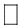 медицинское заключение с рекомендациями о создании специальных условий при сдаче государственной итоговой аттестации в ____ учебном году (оригинал);медицинское заключение с рекомендациями о создании специальных условий при сдаче государственной итоговой аттестации в ____ учебном году (оригинал);справка бюро МСЭ, ИПР(А) (оригинал и копия);справка бюро МСЭ, ИПР(А) (оригинал и копия);свидетельство о рождении ребенка (оригинал и копия);свидетельство о рождении ребенка (оригинал и копия);паспорт ребенка (при наличии) (оригинал и копия);паспорт ребенка (при наличии) (оригинал и копия);паспорт родителя (законного представителя) (оригинал и копия);паспорт родителя (законного представителя) (оригинал и копия);заключение (заключения) комиссии о результатах ранее проведенного обследования ребенка (при наличии) (копия);заключение (заключения) комиссии о результатах ранее проведенного обследования ребенка (при наличии) (копия);характеристика обучающегося, выданная образовательной организацией (оригинал);характеристика обучающегося, выданная образовательной организацией (оригинал);медицинское заключение о том, что обучающийся находится на стационарном лечении в медицинском учреждении (оригинал);медицинское заключение о том, что обучающийся находится на стационарном лечении в медицинском учреждении (оригинал);медицинское заключение с рекомендациями об обучении на дому в текущем учебном году (копия, заверенная руководителем образовательной организации);медицинское заключение с рекомендациями об обучении на дому в текущем учебном году (копия, заверенная руководителем образовательной организации);приказ о переводе на обучение на дому в текущем учебном году (копия, заверенная руководителем образовательной организации);приказ о переводе на обучение на дому в текущем учебном году (копия, заверенная руководителем образовательной организации);другое_________________________________________________________________своем решении сдавать сочинение/изложениена ППЭсвоем решении сдавать сочинение/изложениена ППЭсвоем решении сдавать сочинение/изложениена ППЭна дому при условии соблюденийтребований ПорядкаГИАна ППЭна дому при условии соблюденийтребований ПорядкаГИАна ППЭна дому при условии соблюденийтребований ПорядкаГИАна ППЭна дому при условии соблюденийтребований Порядка